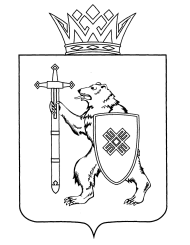 Об установлении коэффициента для определения расходов на обеспечение проведения мероприятий по охране, защите, воспроизводству лесовВ соответствии с частью 5 статьи 76 Лесного кодекса 
Российской Федерации, постановлением Правительства Российской Федерации от 4 декабря . № 1320 «Об утверждении Методики расчета коэффициента для определения расходов на обеспечение проведения мероприятий по охране, защите, воспроизводству лесов», подпунктом 18 пункта 12 Положения о Министерстве природных ресурсов, экологии и охраны окружающей среды Республики Марий Эл, утвержденного постановлением Правительства Республики Марий Эл от 12 февраля 2018 г. № 51 и в целях определения начальной цены предмета аукциона на право заключения договора купли-продажи лесных насаждений, заключаемого с субъектами малого и среднего предпринимательства в соответствии с частью 4 статьи 29.1 Лесного кодекса Российской Федерации п р и к а з ы в а ю:Установить:коэффициент 5,11 для определения расходов на обеспечение проведения мероприятий по охране, защите, воспроизводству лесов, применяемый для расчета начальной цены предмета аукциона по продаже права на заключение договора купли-продажи лесных насаждений, заключаемого с субъектами малого и среднего предпринимательства, 
с объемом древесины лесных насаждений, подлежащим заготовке – 
2735, 74 куб.м., местоположение лесных насаждений: Республика Марий Эл, Волжское лесничество, Визимьярское участковое лесничество, квартал 71, выдел 18, делянка 1, площадью 9,1 га, согласно прилагаемому расчету (приложение 1 к настоящему приказу);коэффициент 3,68 для определения расходов на обеспечение проведения мероприятий по охране, защите, воспроизводству лесов, применяемый для расчета начальной цены предмета аукциона 
по продаже права на заключение договора купли-продажи лесных насаждений, заключаемого с субъектами малого и среднего предпринимательства, с объемом древесины лесных насаждений, подлежащим заготовке – 1026,85 куб.м., местоположение лесных насаждений: Республика Марий Эл, Волжское лесничество, Визимьярское участковое лесничество, квартал 79, выдел 24, делянка 1, площадью 4,08 га, согласно прилагаемому расчету (приложение 2 к настоящему приказу);коэффициент 2,89 для определения расходов на обеспечение проведения мероприятий по охране, защите, воспроизводству лесов, применяемый для расчета начальной цены предмета аукциона 
по продаже права на заключение договора купли-продажи лесных насаждений, заключаемого с субъектами малого и среднего предпринимательства, с объемом древесины лесных насаждений, подлежащим заготовке – 789,37 куб.м., местоположение лесных 
насаждений: Республика Марий Эл, Волжское лесничество, Визимьярское участковое лесничество, квартал 79, выдел 24, делянка 2, площадью 2,25 га, согласно прилагаемому расчету (приложение 3 к настоящему приказу).	2. Контроль за исполнением настоящего приказа возложить 
на заместителя министра, курирующего полномочия Министерства в области лесных отношений.И.о.министра                                                                                  К.С. НаговицынПриложение 1к приказу Министерства природных ресурсов, экологии и охраны окружающей среды Республики Марий Эл от 2 ноября 2022 г. № 407РАСЧЕТ коэффициента для определения расходов на обеспечение проведения мероприятий по охране, 
защите и воспроизводству лесов, применяемого для расчета начальной цены предмета аукциона по продаже права
на заключение договора купли-продажи лесных насаждений, заключаемого с субъектами малого и среднего предпринимательства, с объемом древесины лесных насаждений, подлежащим заготовке – 
2735,74 куб.м., местоположение лесных насаждений: Республика Марий Эл, Волжское лесничество, Визимьярское участковое лесничество, квартал 71, выдел 18, делянка 1, площадью 9,1 га.Форма рубки: сплошная рубка спелых и перестойных лесных насаждений* Минимальный размер платы по договору купли-продажи лесных насаждений, заключаемому с субъектами малого и среднего предпринимательства, рассчитан на основании Ставок платы за единицу объема лесных ресурсов и ставках платы за единицу площади лесного участка, находящегося в федеральной собственности, утвержденных постановлением Правительства РФ 
от 22.05.2007 № 310 «О ставках платы за единицу объема лесных ресурсов и ставках платы за единицу площади лесного участка, находящегося в федеральной собственности» (таблица 1) с учетом коэффициента на 2022 год – 2,83 согласно постановлению Правительства РФ от 12.10.2019 № 1318 «О применении в 2021 - 2023 годах коэффициентов к ставкам платы за единицу объема лесных ресурсов и ставкам платы за единицу площади лесного участка, находящегося в федеральной собственности».Приложение 2к приказу Министерства природных ресурсов, экологии и охраны окружающей среды Республики Марий Эл от 2 ноября 2022 г. № 407РАСЧЕТ коэффициента для определения расходов на обеспечение проведения мероприятий по охране, 
защите и воспроизводству лесов, применяемого для расчета начальной цены предмета аукциона по продаже права
на заключение договора купли-продажи лесных насаждений, заключаемого с субъектами малого и среднего предпринимательства, с объемом древесины лесных насаждений, подлежащим заготовке – 
1026,85 куб.м., местоположение лесных насаждений: Республика Марий Эл, Волжское лесничество, Визимьярское участковое лесничество, квартал 79, выдел 24, делянка 1, площадью 4,08 га.Форма рубки: сплошная рубка спелых и перестойных лесных насаждений* Минимальный размер платы по договору купли-продажи лесных насаждений, заключаемому с субъектами малого и среднего предпринимательства, рассчитан на основании Ставок платы за единицу объема лесных ресурсов и ставках платы за единицу площади лесного участка, находящегося в федеральной собственности, утвержденных постановлением Правительства РФ 
от 22.05.2007 № 310 «О ставках платы за единицу объема лесных ресурсов и ставках платы за единицу площади лесного участка, находящегося в федеральной собственности» (таблица 1) с учетом коэффициента на 2022 год – 2,83 согласно постановлению Правительства РФ от 12.10.2019 № 1318 «О применении в 2021 - 2023 годах коэффициентов к ставкам платы за единицу объема лесных ресурсов и ставкам платы за единицу площади лесного участка, находящегося в федеральной собственности».Приложение 3к приказу Министерства природных ресурсов, экологии и охраны окружающей среды Республики Марий Эл от 2 ноября 2022 г. № 407РАСЧЕТ коэффициента для определения расходов на обеспечение проведения мероприятий по охране, 
защите и воспроизводству лесов, применяемого для расчета начальной цены предмета аукциона по продаже права
на заключение договора купли-продажи лесных насаждений, заключаемого с субъектами малого и среднего предпринимательства, с объемом древесины лесных насаждений, подлежащим заготовке – 
789,37 куб.м., местоположение лесных насаждений: Республика Марий Эл, Волжское лесничество, Визимьярское участковое лесничество, квартал 79, выдел 24, делянка 2, площадью 2,25 гаФорма рубки: сплошная рубка спелых и перестойных лесных насаждений* Минимальный размер платы по договору купли-продажи лесных насаждений, заключаемому с субъектами малого и среднего предпринимательства, рассчитан на основании Ставок платы за единицу объема лесных ресурсов и ставках платы за единицу площади лесного участка, находящегося в федеральной собственности, утвержденных постановлением Правительства РФ 
от 22.05.2007 № 310 «О ставках платы за единицу объема лесных ресурсов и ставках платы за единицу площади лесного участка, находящегося в федеральной собственности» (таблица 1) с учетом коэффициента на 2022 год – 2,83 согласно постановлению Правительства РФ от 12.10.2019 № 1318 «О применении в 2021 - 2023 годах коэффициентов к ставкам платы за единицу объема лесных ресурсов и ставкам платы за единицу площади лесного участка, находящегося в федеральной собственности».МАРИЙ ЭЛ РЕСПУБЛИКЫН ПЎРТЎС ПОЯНЛЫК, ЭКОЛОГИЙ ДА ЙЫРВЕЛЫМ АРАЛЫМЕ ШОТЫШТО МИНИСТЕРСТВЫЖЕМИНИСТЕРСТВО ПРИРОДНЫХ РЕСУРСОВ, ЭКОЛОГИИ И ОХРАНЫ ОКРУЖАЮЩЕЙ СРЕДЫ РЕСПУБЛИКИ МАРИЙ ЭЛШЎДЫКШЎДЫКПРИКАЗПРИКАЗ№ Наименование коэффициентаОбъем работЕд. изм.Нормативные затраты на ед. работы, рублейНормативные затраты на весь объем работ, рублейМинимальный размер платы по договору купли-продажи лесных насаждений, рублейРазмер коэффициента1234567К1 - коэффициент для определения расходов на обеспечение выполнения подготовительных работ:1,18отвод лесосек под сплошные рубки9,1га3 416,8931 093,7472 199,26отвод лесосек под рубки ухода в молодняках (отвод под осветление)9,1га3 090,9928 128,01472 199,26123457отвод лесосек под рубки ухода в молодняках (отвод под прочистку)9,1га3 090,9928 128,01472 199,26таксация лесосек9,1га0,00472 199,26К2 - коэффициент для определения расходов на обеспечение проведения мероприятий по охране лесов:1,14устройство противопожарных минерализованных полос2,408км2 246,105 408,61472 199,26прочистка противопожарных минерализованных полос и их обновление26,488км2 321,9361 503,28472 199,26К3 - коэффициент для определения расходов на обеспечение проведения мероприятий по защите лесов1,00очистка леса от захламленияга472 199,26К4 - коэффициент для определения расходов на обеспечение проведения мероприятий по воспроизводству лесов:4,79обработка почвы под лесные культуры на всем участке (сплошная обработка) или на его части (частичная обработка) механическим, химическими или огневым способами (участки без пней)9,1га3 974,8936 171,5472 199,26подготовка лесных участков для создания лесных культур путем сплошной или полосной (частичной) расчистки площади от валежника, камней, нежелательной древесной растительности, мелких пней, стволов усохших деревьев9,1га5 564,2250 634,4472 199,26искусственное лесовосстановление путем посадки сеянцев, саженцев с закрытой корневой системой9,1га106 714,46971 101,59472 199,261234567агротехнический уход за лесными культурами путем рыхления почвы с одновременным уничтожением травянистой и древесной растительности (участки с пнями)81,9га6 705,81549 205,84472 199,26рубки осветления, проводимые в целях ухода за лесами9,1га8 740,5779 539,19472 199,26рубки прочистки, проводимые в целях ухода за лесами9,1га11 572,75105 312,03472 199,26Коэффициент для определения расходов на обеспечение проведения мероприятий по охране, защите и воспроизводству лесов рассчитан по формуле: К = (К1 + К2 + К3 + К4) - (n - 1) и составляет 5,11 (1,18+1,14+1,00+4,79)-(4-1).Коэффициент для определения расходов на обеспечение проведения мероприятий по охране, защите и воспроизводству лесов рассчитан по формуле: К = (К1 + К2 + К3 + К4) - (n - 1) и составляет 5,11 (1,18+1,14+1,00+4,79)-(4-1).Коэффициент для определения расходов на обеспечение проведения мероприятий по охране, защите и воспроизводству лесов рассчитан по формуле: К = (К1 + К2 + К3 + К4) - (n - 1) и составляет 5,11 (1,18+1,14+1,00+4,79)-(4-1).Коэффициент для определения расходов на обеспечение проведения мероприятий по охране, защите и воспроизводству лесов рассчитан по формуле: К = (К1 + К2 + К3 + К4) - (n - 1) и составляет 5,11 (1,18+1,14+1,00+4,79)-(4-1).Коэффициент для определения расходов на обеспечение проведения мероприятий по охране, защите и воспроизводству лесов рассчитан по формуле: К = (К1 + К2 + К3 + К4) - (n - 1) и составляет 5,11 (1,18+1,14+1,00+4,79)-(4-1).Коэффициент для определения расходов на обеспечение проведения мероприятий по охране, защите и воспроизводству лесов рассчитан по формуле: К = (К1 + К2 + К3 + К4) - (n - 1) и составляет 5,11 (1,18+1,14+1,00+4,79)-(4-1).Коэффициент для определения расходов на обеспечение проведения мероприятий по охране, защите и воспроизводству лесов рассчитан по формуле: К = (К1 + К2 + К3 + К4) - (n - 1) и составляет 5,11 (1,18+1,14+1,00+4,79)-(4-1).Наименование коэффициентаОбъем работЕд. изм.Нормативные затраты на ед. работы, рублейНормативные затраты на весь объем работ, рублейМинимальный размер платы по договору купли-продажи лесных насаждений, рублейРазмер коэффициента1234567К1 - коэффициент для определения расходов на обеспечение выполнения подготовительных работ:1,12отвод лесосек под сплошные рубки4,08га3 416,8913 940,91отвод лесосек под рубки ухода в молодняках (отвод под осветление)4,08га3 090,9912 611,241234567отвод лесосек под рубки ухода в молодняках (отвод под прочистку)4,08га3 090,9912 611,24327 104,3таксация лесосек4,08га0,00327 104,3К2 - коэффициент для определения расходов на обеспечение проведения мероприятий по охране лесов:1,10устройство противопожарных минерализованных полос1,182км2 246,102 654,89327 104,3прочистка противопожарных минерализованных полос и их обновление13,002км2 321,9330 189,73327 104,3К3 - коэффициент для определения расходов на обеспечение проведения мероприятий по защите лесов1,00очистка леса от захламленияга327 104,3К4 - коэффициент для определения расходов на обеспечение проведения мероприятий по воспроизводству лесов:3,46обработка почвы под лесные культуры на всем участке (сплошная обработка) или на его части (частичная обработка) механическим, химическими или огневым способами (участки без пней)4,08га3 974,8916 217,55327 104,3подготовка лесных участков для создания лесных культур путем сплошной или полосной (частичной) расчистки площади от валежника, камней, нежелательной древесной растительности, мелких пней, стволов усохших деревьев4,08га5 564,2222 702,02327 104,3искусственное лесовосстановление путем посадки сеянцев, саженцев с закрытой корневой системой4,08га106 714,46435 395,0327 104,31234567агротехнический уход за лесными культурами путем рыхления почвы с одновременным уничтожением травянистой и древесной растительности (участки с пнями)36,72га6 705,81246 237,34327 104,3рубки осветления, проводимые в целях ухода за лесами4,08га8 740,5735 661,53327 104,3рубки прочистки, проводимые в целях ухода за лесами4,08га11 572,7547 216,82327 104,3Коэффициент для определения расходов на обеспечение проведения мероприятий по охране, защите и воспроизводству лесов рассчитан по формуле: К = (К1 + К2 + К3 + К4) - (n - 1) и составляет 3,68 (1,12+1,10+1,00+3,46)-(4-1).Коэффициент для определения расходов на обеспечение проведения мероприятий по охране, защите и воспроизводству лесов рассчитан по формуле: К = (К1 + К2 + К3 + К4) - (n - 1) и составляет 3,68 (1,12+1,10+1,00+3,46)-(4-1).Коэффициент для определения расходов на обеспечение проведения мероприятий по охране, защите и воспроизводству лесов рассчитан по формуле: К = (К1 + К2 + К3 + К4) - (n - 1) и составляет 3,68 (1,12+1,10+1,00+3,46)-(4-1).Коэффициент для определения расходов на обеспечение проведения мероприятий по охране, защите и воспроизводству лесов рассчитан по формуле: К = (К1 + К2 + К3 + К4) - (n - 1) и составляет 3,68 (1,12+1,10+1,00+3,46)-(4-1).Коэффициент для определения расходов на обеспечение проведения мероприятий по охране, защите и воспроизводству лесов рассчитан по формуле: К = (К1 + К2 + К3 + К4) - (n - 1) и составляет 3,68 (1,12+1,10+1,00+3,46)-(4-1).Коэффициент для определения расходов на обеспечение проведения мероприятий по охране, защите и воспроизводству лесов рассчитан по формуле: К = (К1 + К2 + К3 + К4) - (n - 1) и составляет 3,68 (1,12+1,10+1,00+3,46)-(4-1).Коэффициент для определения расходов на обеспечение проведения мероприятий по охране, защите и воспроизводству лесов рассчитан по формуле: К = (К1 + К2 + К3 + К4) - (n - 1) и составляет 3,68 (1,12+1,10+1,00+3,46)-(4-1).Наименование коэффициентаОбъем работЕд. изм.Нормативные затраты на ед. работы, рублейНормативные затраты на весь объем работ, рублейМинимальный размер платы по договору купли-продажи лесных насаждений, рублейРазмер коэффициента1234567К1 - коэффициент для определения расходов на обеспечение выполнения подготовительных работ:1,08отвод лесосек под сплошные рубки2,25га3 416,897 688,0256 494,68отвод лесосек под рубки ухода в молодняках (отвод под осветление)2,25га3 090,996 954,73256 494,681234567отвод лесосек под рубки ухода в молодняках (отвод под прочистку)2,25га3 090,996 954,73256 494,68таксация лесосек2,25га0,00256 494,68К2 - коэффициент для определения расходов на обеспечение проведения мероприятий по охране лесов:1,30устройство противопожарных минерализованных полос0,71км2 246,101 594,73256 494,68прочистка противопожарных минерализованных полос и их обновление7,81км2 321,9318 134,27256 494,68К3 - коэффициент для определения расходов на обеспечение проведения мероприятий по защите лесов1,00очистка леса от захламленияга256 494,68К4 - коэффициент для определения расходов на обеспечение проведения мероприятий по воспроизводству лесов:2,73обработка почвы под лесные культуры на всем участке (сплошная обработка) или на его части (частичная обработка) механическим, химическими или огневым способами (участки без пней)2,25га3 974,898 943,5256 494,68подготовка лесных участков для создания лесных культур путем сплошной или полосной (частичной) расчистки площади от валежника, камней, нежелательной древесной растительности, мелких пней, стволов усохших деревьев2,25га5 564,2212 519,5256 494,68искусственное лесовосстановление путем посадки сеянцев, саженцев с закрытой корневой системой2,25га106 714,46240 107,54256 494,681234567агротехнический уход за лесными культурами путем рыхления почвы с одновременным уничтожением травянистой и древесной растительности (участки с пнями)20,25га6 705,81135 792,65256 494,68рубки осветления, проводимые в целях ухода за лесами2,25га8 740,5719 666,28256 494,68рубки прочистки, проводимые в целях ухода за лесами2,25га11 572,7526 038,69256 494,68Коэффициент для определения расходов на обеспечение проведения мероприятий по охране, защите и воспроизводству лесов рассчитан по формуле: К = (К1 + К2 + К3 + К4) - (n - 1) и составляет 2,89 (1,08+1,08+1,00+2,73)-(4-1).Коэффициент для определения расходов на обеспечение проведения мероприятий по охране, защите и воспроизводству лесов рассчитан по формуле: К = (К1 + К2 + К3 + К4) - (n - 1) и составляет 2,89 (1,08+1,08+1,00+2,73)-(4-1).Коэффициент для определения расходов на обеспечение проведения мероприятий по охране, защите и воспроизводству лесов рассчитан по формуле: К = (К1 + К2 + К3 + К4) - (n - 1) и составляет 2,89 (1,08+1,08+1,00+2,73)-(4-1).Коэффициент для определения расходов на обеспечение проведения мероприятий по охране, защите и воспроизводству лесов рассчитан по формуле: К = (К1 + К2 + К3 + К4) - (n - 1) и составляет 2,89 (1,08+1,08+1,00+2,73)-(4-1).Коэффициент для определения расходов на обеспечение проведения мероприятий по охране, защите и воспроизводству лесов рассчитан по формуле: К = (К1 + К2 + К3 + К4) - (n - 1) и составляет 2,89 (1,08+1,08+1,00+2,73)-(4-1).Коэффициент для определения расходов на обеспечение проведения мероприятий по охране, защите и воспроизводству лесов рассчитан по формуле: К = (К1 + К2 + К3 + К4) - (n - 1) и составляет 2,89 (1,08+1,08+1,00+2,73)-(4-1).Коэффициент для определения расходов на обеспечение проведения мероприятий по охране, защите и воспроизводству лесов рассчитан по формуле: К = (К1 + К2 + К3 + К4) - (n - 1) и составляет 2,89 (1,08+1,08+1,00+2,73)-(4-1).